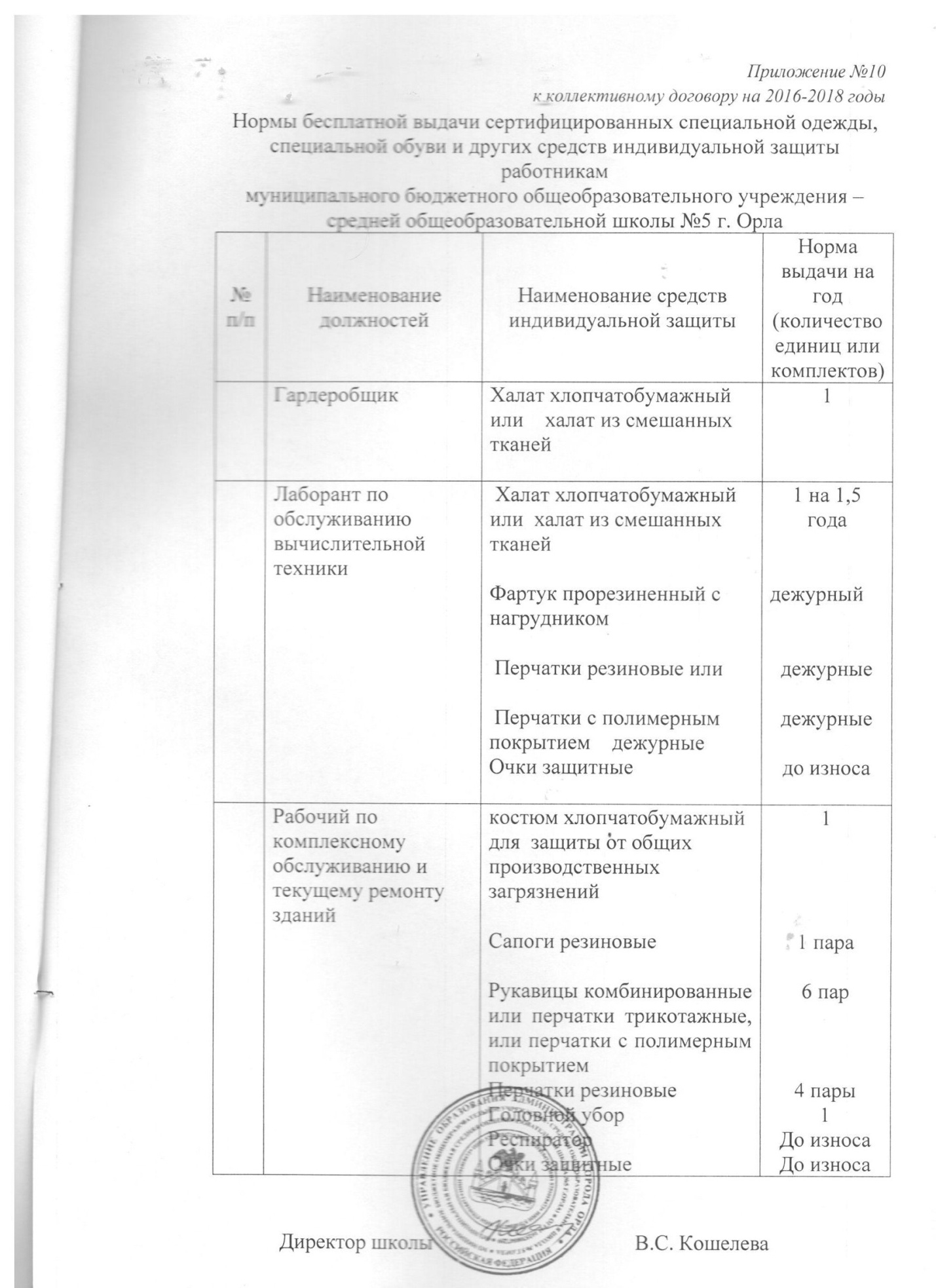 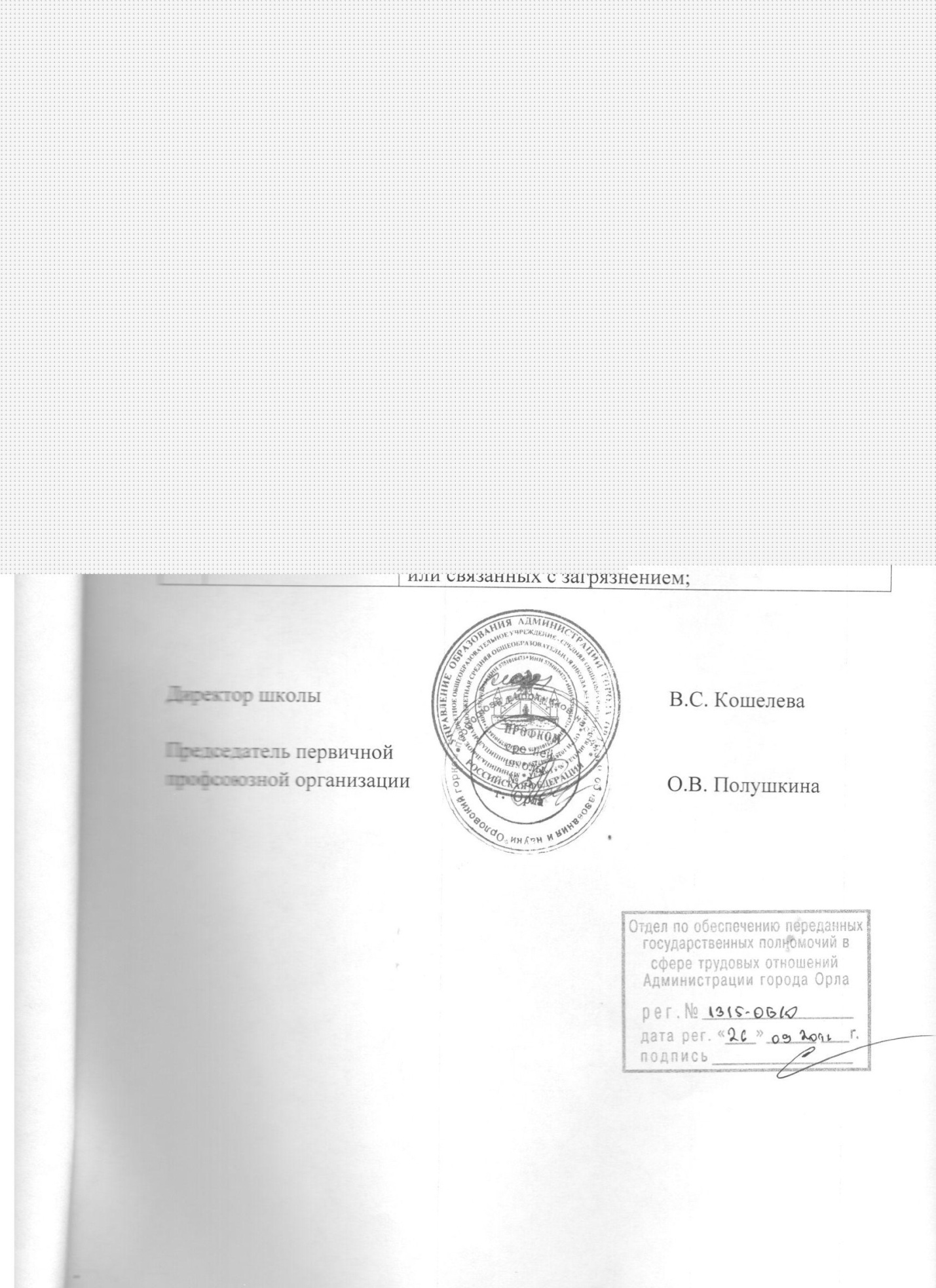 Внести дополнения к коллективному договору на 2016 – 2018 годы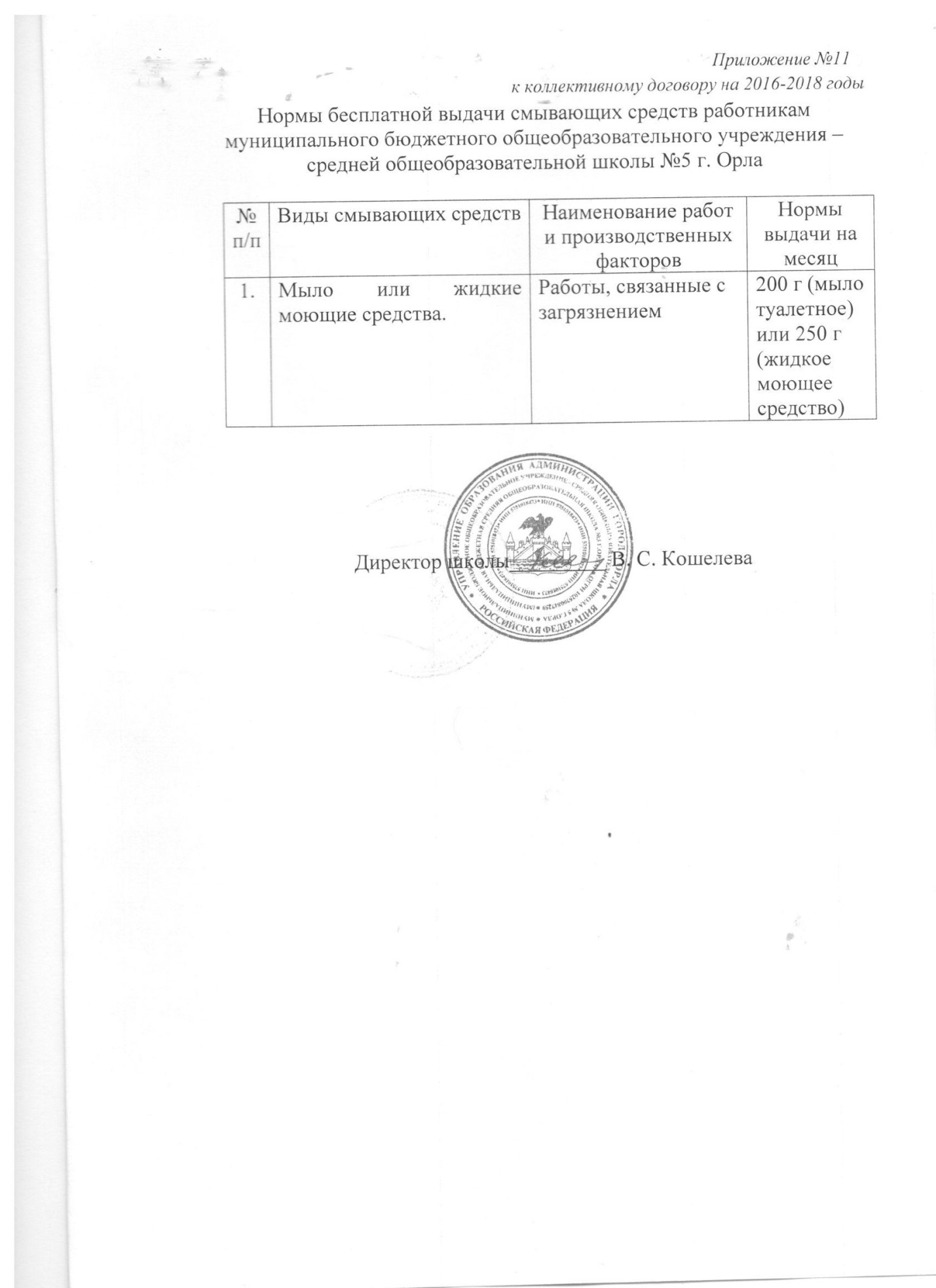 	Приложение №10к коллективному договору на 2016-2018 годыНормы бесплатной выдачи сертифицированных специальной одежды, специальной обуви и других средств индивидуальной защиты работникам муниципального бюджетного общеобразовательного учреждения – средней общеобразовательной школы №5 г. ОрлаПриложение №11к коллективному договору на 2016-2018 годыНормы бесплатной выдачи смывающих средств работникам муниципального бюджетного общеобразовательного учреждения – средней общеобразовательной школы №5 г. ОрлаДиректор школы_________ В. С. Кошелеваоформляется на официальном бланкеГлаве Администрации г. ОрлаА. И. Усиковудиректора МБОУ – СОШ №5 г. ОрлаКошелевой В. С.обращениеПрошу провести уведомительную регистрацию дополнений к  коллективному договору  между  работодателем МБОУ – СОШ №5 г. Орла и работниками образовательной организации. Директор школы                    ____________В. С. Кошелева№ п/пРаздел и пункт коллективного договораИзложение текста1.Пункт 2.2.1.	Трудовой договор заключается в письменной форме, составляется в двух экземплярах, каждый из которых подписывается сторонами. Один экземпляр трудового договора передается работнику, другой хранится у работодателя. Получение работником экземпляра трудового договора должно подтверждаться подписью работника на экземпляре трудового договора, хранящемся у работодателя.2.Пункт 3.7.При установлении педагогическим работникам, для которых данное учреждение является местом основной работы, учебной нагрузки на новый учебный год, как правило, сохраняется ее объем и преемственность преподавания предметов в классах. Объем учебной нагрузки, установленный педагогическим работникам в начале учебного года, не может быть уменьшен по инициативе работодателя в текущем учебном году, а также при установлении ее на следующий учебный год, за исключением случая, указанного в  п. 3.7. настоящего раздела.  Объем учебной нагрузки педагогических работников больше или меньше нормы часов за ставку заработной платы устанавливается только с их письменного согласия.Работодатель должен ознакомить педагогических работников с предполагаемой учебной нагрузкой на новый учебный год в письменном виде не менее чем за два месяца до их ухода в очередной отпуск.3.Пункт 3.12.Составление расписания учебных занятий осуществляется с учетом рационального использования рабочего времени педагогического работника, не допускающего перерывов между занятиями более двух часов подряд. При составлении расписаний учебных занятий при наличии возможности педагогическим работникам предусматривается один свободный день в неделю для методической работы.Рабочее время педагогических работников в период учебных занятий определяется расписанием занятий и выполнением всего круга обязанностей, которые возлагаются на педагогических работников в соответствии с правилами внутреннего трудового распорядка, трудовыми договорами, должностными инструкциями.4.Пункт 3.16.Работа в выходные и нерабочие праздничные дни запрещается5.Пункт 7.1.10.Работодатель обязан обеспечить приобретение и выдачу за счет собственных средств специальной одежды, специальной обуви и других средств индивидуальной защиты, смывающих и обезвреживающих средств, прошедших обязательную сертификацию или декларирование соответствия в установленном законодательством Российской Федерации о техническом регулировании порядке, в соответствии с установленными нормами работникам, занятым на работах с вредными и  опасными условиями труда, а также на работах, выполняемых в особых температурных условиях или связанных с загрязнением;№п/пНаименование должностейНаименование средств индивидуальной защитыНорма выдачи на год (количество единиц или комплектов) Гардеробщик Халат хлопчатобумажный или    халат из смешанных тканей1Лаборант по обслуживанию вычислительной техники Халат хлопчатобумажный или  халат из смешанных тканейФартук прорезиненный с                                         нагрудником Перчатки резиновые или              Перчатки с полимерным покрытием    дежурные  Очки защитные                      1 на 1,5 годадежурныйдежурныедежурныедо износаРабочий по                      комплексному                обслуживанию и текущему ремонту зданийкостюм хлопчатобумажный для  защиты от общих производственных загрязнений Сапоги резиновые Рукавицы комбинированные или перчатки трикотажные, или перчатки с полимерным покрытием    Перчатки резиновые     Головной убор     РеспираторОчки защитные                            11 пара6 пар4 пары1До износаДо износа№п/пВиды смывающих средствНаименование работ и производственных факторовНормы выдачи на месяц1.Мыло или жидкие моющие средства.Работы, связанные с загрязнением200 г (мыло туалетное)или 250 г (жидкое моющее средство)